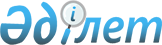 О внесении изменений в приказ Председателя Агентства по защите и развитию конкуренции Республики Казахстан от 5 июля 2022 года № 16 "О введении временного государственного ценового регулирования на розничную реализацию сжиженного нефтяного газа для заправки автотранспорта на автогазозаправочных станциях на территории Республики Казахстан"Приказ и.о. Председателя Агентства по защите и развитию конкуренции Республики Казахстан от 21 апреля 2023 года № 3. Зарегистрирован в Министерстве юстиции Республики Казахстан 21 апреля 2023 года № 32339
      ПРИКАЗЫВАЮ:
      1. Внести в приказ Председателя Агентства по защите и развитию конкуренции Республики Казахстан от 5 июля 2022 года № 16 "О введении временного государственного ценового регулирования на розничную реализацию сжиженного нефтяного газа для заправки автотранспорта на автогазозаправочных станциях на территории Республики Казахстан" (зарегистрирован в Реестре государственной регистрации нормативных правовых актов за № 28710) следующие изменения:
      пункт 6 изложить в следующей редакции:
      "6. Настоящий приказ вводится в действие со дня его первого официального опубликования и действует до 31 декабря 2023 года.";
      приложение к указанному приказу изложить в новой редакции согласно приложению к настоящему приказу.
      2. Департаменту топливно-энергетического комплекса Агентства по защите и развитию конкуренции Республики Казахстан в установленном законодательством порядке обеспечить:
      1) государственную регистрацию настоящего приказа в Министерстве юстиции Республики Казахстан;
      2) размещение настоящего приказа на интернет-ресурсе Агентства по защите и развитию конкуренции Республики Казахстан.
      3. Контроль за исполнением настоящего приказа возложить на курирующего заместителя Председателя Агентства по защите и развитию конкуренции Республики Казахстан.
      4. Настоящий приказ вводится в действие со дня его первого официального опубликования.
      "СОГЛАСОВАН"Министерство национальной экономикиРеспублики Казахстан
      "СОГЛАСОВАН"Министерство энергетикиРеспублики Казахстан
      "СОГЛАСОВАН"Министерство финансовРеспублики Казахстан Предельные цены на розничную реализацию сжиженного нефтяного газа для заправки автотранспорта на автогазозаправочных станциях на территории Республики Казахстан
					© 2012. РГП на ПХВ «Институт законодательства и правовой информации Республики Казахстан» Министерства юстиции Республики Казахстан
				
      и.о. Председателя Агентствапо защите и развитию конкуренцииРеспублики Казахстан

Р. Ахметов
Приложение к приказу
от 21 апреля 2023 года № 3Приложение к приказу
Председатель Агентства
по защите и развитию
конкуренции
Республики Казахстан
от 5 июля 2022 года № 16
№
Наименование
Географические границы товарного рынка
Предельная розничная цена с налогом на добавленную стоимость, за исключением отдаленных районов, тенге за 1 литр
Предельная розничная цена с налогом на добавленную стоимость для отдаленных районов (свыше 200 (двухсот) километров) от областного центра, тенге за 1 литр
1.
Сжиженный нефтяной газ
г. Астана
70
-
2.
Сжиженный нефтяной газ
г. Алматы
75
-
3.
Сжиженный нефтяной газ
Актюбинская область
50
55
4.
Сжиженный нефтяной газ
Атырауская область
50
55
5.
Сжиженный нефтяной газ
Акмолинская область
70
75
6.
Сжиженный нефтяной газ
Алматинская область
75
80
7.
Сжиженный нефтяной газ
Восточно-Казахстанская область
70
75
8.
Сжиженный нефтяной газ
Жамбылская область
65
70
9.
Сжиженный нефтяной газ
Западно-Казахстанская область
60
65
10.
Сжиженный нефтяной газ
Костанайская область
70
75
11.
Сжиженный нефтяной газ
Кызылординская область
60
65
12.
Сжиженный нефтяной газ
Карагандинская область
70
75
13.
Сжиженный нефтяной газ
Мангистауская область
50
55
14.
Сжиженный нефтяной газ
Павлодарская область
70
75
15.
Сжиженный нефтяной газ
Северно-Казахстанская область
75
80
16.
Сжиженный нефтяной газ
Туркестанская область
60
65
17.
Сжиженный нефтяной газ
г. Шымкент
60
-
18.
Сжиженный нефтяной газ
область Абай
70
75
19.
Сжиженный нефтяной газ
область Жетісу
70
75
20.
Сжиженный нефтяной газ
область Ұлытау
70
75